ВведениеОсновная часть1.	Общие характеристики дошкольного учреждения1.1.Тип, вид, статус. Местонахождение, режим работы1.2.Структура и количество групп.1.3.Структура управления. Органы общественного управления.1.4.План развития и приоритетные задачи на следующий год.2.	Особенности образовательного процесса2.1. Содержание обучения и воспитания детей2.2. Охрана и укрепление здоровья детей.2.3. Организация специализированной (коррекционной) помощи детям2.4. Дополнительные образовательные и иные услуги.2.5. Преемственность ДОУ с учреждениями общего образования, культуры2.6. Основные формы работы с родителями3.	Условия осуществления образовательного процесса3.1.Организация предметной образовательной среды3.2. Обеспечение безопасности жизни и деятельности ребенка.3.3. Медицинское обслуживание3.4. Материально-техническая база.3.5. Характеристика территории ДОУ3.6. Качество и организация питания4.	Результаты деятельности ДОУ4.1. Результаты работы по снижению заболеваемости4.2. Достижения воспитанников, педагогов4.3. Мнение родителей о деятельности педагогов, функционировании ДОУ5.	Кадровый потенциал.5.1. Качественный и количественный состав персонала.5.2.Развитие кадрового потенциала.6.	Финансовые ресурсы ДОУ и их использование 6.1.	 Бюджетное финансирование6.2.	 Внебюджетная деятельность7.	Решения, принятые по итогам общественного обсужденияЗаключение1.	Перспективы и планы развитияВведениеI. ВведениеПубличный доклад Муниципального автономного дошкольного образовательного учреждения- детский сад № 197 (далее — ДОУ) подготовлен в соответствии с рекомендациями Департамента стратегического развития Минобрнауки России по подготовке Публичных докладов образовательных учреждений от 28.10.2010 № 13-312 и отражает состояние дел в учреждении и результаты его деятельности за 2017-2018 учебный год.Публичный доклад ДОУ — аналитический публичный документ в форме периодического отчёта учреждения перед обществом, обеспечивающий регулярное (ежегодное) информирование всех заинтересованных сторон о состоянии и перспективах развития образовательного учреждения.Публичный доклад адресован широкому кругу читателей: представителям органов законодательной и исполнительной власти, родителям детей, посещающих ДОУ и родителей, планирующих привести своих детей в детский сад, работникам системы образования, представителям средств массовой информации, общественным организациям и другим заинтересованным лицам.Основными целями Публичного доклада являются:•обеспечение информационной основы для организации диалога и согласования интересов всех участников образовательного процесса, включая представителей общественности;•обеспечение прозрачности функционирования образовательного учреждения;•информирование потребителей образовательных услуг о приоритетных направлениях развития ДОУ, планируемых мероприятиях и ожидаемых результатах деятельности.В подготовке Доклада принимали участие: заместитель заведующегопо учебно-воспитательной, заместитель заведующего по административно-хозяйственной работе, заместитель заведующего по безопасности, педагоги ДОУ,медицинский персонал ДОУ, родительский комитет.II. Основная частьОбщая характеристика учреждения1.1.Тип, вид, статус. Местонахождение, режим работыМуниципальное автономное дошкольное образовательное учреждение – детский сад № 197 функционирует с 1981 года.Вывод: МАДОУ - детский сад №197 зарегистрирован и функционирует в соответствии с нормативными  документами  в сфере образованияРежим работы: детский сад работает с понедельника по пятницу 10.5 часов. Выходные суббота, воскресение, праздничные дни.Здание детского сада отдельно стоящее типовое, двухэтажное. Расположено рядом с жилыми домами, имеет две подъездных дороги.Территория детского сада озеленена насаждениями по всему периметру. На территории учреждения имеются различные виды деревьев и кустарников, газоны, клумбы и цветники. Ближайшее окружение детского сада составляют: МАОУ средняя общеобразовательная школа № 1481.2. Структура и количество группОбщие требования к приему воспитанников в детский сад определяются  законодательством Российской Федерации и законодательством Свердловской области.В Учреждение принимаются дети в возрасте от 2 месяцев до 7 лет (при наличии условий). Порядок приема на обучение по образовательным программам дошкольного образования МАДОУ-детского сада № 197определяет правила приема.В настоящее время в образовательном учреждении функционирует 11 групп общеразвивающей направленности, воспитываются 271 человек. В 2017-2018 учебном году функционировали:1 группа раннего возраста, 3 младшие группы, 2 средние группы, 3 старших групп, 2 подготовительные группы.Выпущено в школу в текущем году 51 ребёнок. Планируется принять в 2018-2019 учебном году - 114 детей. Из них: 1 группа раннего возраста с 2 до 3 лет, 3 младшие группы с 3 до 4 лет.В дошкольном учреждении соблюдается гибкий режим жизнедеятельности детей, обеспечивающий последовательную смену деятельности и отдыха, не допускающий нервно-психических и физических перегрузок воспитанников.Вывод. Контингент воспитанников дошкольного образовательного учреждения соответствует лицензионным требованиям.Семьи воспитанников.Состав семей воспитанников детского сада разнообразен. Это проявляется ка к в социально-экономических условиях проживания, так и в образовательном уровне родителей.  В 2017-2018 г. увеличилось  количество полных семей и семей родителей-мигрантов.Вывод:   Контингент воспитанников  социально благополучный, явное преобладание детей из русскоязычных и полных семей.  В    МАДОУ продолжает работу Консультационный   пункт Вывод: Работа с родителями, способствует повышению родительской компетенции, достижение детьми более высоких результатов и лучшей адаптации дошкольников в социуме. 1.3.Структура управления. Органы общественного управления.Учредителем МАДОУ от имени муниципального образования «город Екатеринбург» является Департамент образования Администрации г. Екатеринбурга.Непосредственную организацию и координацию деятельности МАДОУ осуществляет Управление образования Администрации Железнодорожного района г. Екатеринбурга. Непосредственное руководство Учреждением осуществляем руководитель учреждения – заведующий Маркова Оксана Геннадьевна .  Часы приёма граждан: вторник, четверг (15.00-18.00). Конт.тел./факс: 323-89-84Имеет высшее образование, окончила в 2012 году Социальную педагогическую академию.Направленность (тематика) повышения квалификации руководителя за последние 3 годаДошкольное образовательное учреждение зарегистрировано на официальном Федеральном сайте, на котором размещены основные правоустанавливающие акты ДОУ, финансово-хозяйственные документы (план финансово-хозяйственной деятельности, муниципальное задание, отчеты): http://bus.gov.ru/Органами  самоуправления учреждения, обеспечивающими государственно-общественный характер управления, являются:        Родительский комитет;        Общее собрание коллектива;        Педагогический совет;        Наблюдательный совет.Их деятельность регламентируется Уставом ДОУ и соответствующими положениями.Особое внимание уделялось взаимодействию администрации с Наблюдательным советом МАДОУ. Наблюдательный совет – провел в период с января по май 2018 год 5 заседаний. Своевременно выдавал  заключения на   проекты плана финансово-хозяйственной деятельности МАДОУ и одобрял совершение крупных сделок. По представлению заведующего  Наблюдательным советом был рассмотрен проект отчета  о деятельности Учреждения и об использовании его имущества, об исполнении плана  финансово-хозяйственной деятельности за 2017г.Вывод: Структура и механизм управления дошкольным учреждением отвечает современным требованиям,  определяет его стабильное функционирование.Организационно-правовое обеспечение деятельности  МАДОУМАДОУ является юридическим лицом, имеет обособленное имущество на праве оперативного управления, самостоятельную смету, печать и штамп установленного образца со своим наименованием, бланки и другие реквизиты юридического лица. МАДОУ  открывает лицевой счет в органах казначейства, от своего имени заключает договоры, приобретает имущественные и личные неимущественные права, является истцом и ответчиком в судах.МАДОУ в своей деятельности руководствуется:План развития и приоритетные задачи на  учебный год Целью деятельности МАДОУ является образовательная деятельность по образовательным программам дошкольного образования, присмотр и уход за детьми. МАДОУ осуществляет деятельность, связанную с оказанием услуг (выполнением работ), относящимся к его основным видам деятельности, в соответствии с муниципальным заданием. МАДОУ не вправе отказаться от выполнения муниципального задания.С целью эффективной реализации Основной общеобразовательной программы дошкольного образования (ООП ДО)  МАДОУ основными задачами 2017– 2018 учебного года были:Способствовать развитию речевой культуры воспитанниковчерез обогащение их активного словаря и совершенствование звуковойи интонационной культуры речи;Совершенствовать работу по реализации эффективных формоздоровления и физического воспитания дошкольников. Формироватьу детей потребности и мотивации к сохранению и укреплению своегоздоровья;Отработать и внедрить нетрадиционные формы и методыработы с семьей с целью построения конструктивно-партнерскоговзаимодействия семьи и детского сада.Вывод: В едином образовательном пространстве осуществлялась  интеграция образовательной деятельности путём использования  инновационных технологий, общих образовательных методов и приёмов, направленных на реализацию потенциала каждого воспитанника.2.Особенности образовательного процесса2.1. Содержание обучения и воспитания детейОбразовательная деятельность в дошкольном учреждении осуществляется в соответствии с основной общеобразовательной программой - образовательной программой дошкольного образования, разработанной в соответствии с федеральным государственным образовательным стандартом дошкольного образования (далее - ФГОС ДО), с учетом      Примерной основной образовательной программы дошкольного образования (одобрена решением федерального учебно - методического объединения по общему образованию.     Образовательной программой предусмотрена система мониторинга динамики развития детей, динамики их образовательных достижений, основанная на методе наблюдений и включающая педагогические наблюдения, педагогическую диагностику, связанную с оценкой эффективности педагогических воздействий с целью их дальнейшей оптимизации. Согласно требованиям ФГОС ДО результатов освоения программы сформулированы виде целевых ориентиров, которые представляют собой возрастной портрет ребенка на конец раннего и конец дошкольного возраста. Согласно ФГОС ДО, целевые ориентиры не подлежат непосредственной оценке, в том числе в виде педагогической диагностики, а освоение программы не сопровождается проведением промежуточных аттестаций и итоговой аттестации воспитанников. Оценку особенностей развития детей и освоения ими программы проводит воспитатель группы в рамках педагогической диагностики. Анализ достижения детьми планируемых результатов освоения образовательной программы показал, что уровень физического, познавательного, речевого, художественно-эстетического и социально - коммуникативного развития воспитанников соответствуют целевым ориентирам дошкольного детстваАнализ результатов диагностики педагогического процесса в области освоения детьми основной общеобразовательной программы - образовательной программы дошкольного образования позволяет отметить наиболее высокие результаты детей в освоении следующих образовательных областей: Социально-коммуникативное развитие (71%) и «Познавательное развитие» (85%). Наиболее низкие показатели отмечаются в освоении образовательной области «Художественно - эстетическое развитие» (92%), «Физическое развитие» (95%), «Речевое развитие» (75%), что объясняется отсутствием готовности педагогических работников в реализации принципа индивидуального подхода к воспитанникам. Показатели по речевому развитию воспитанников, связаны с тем, что в ДОУ 35% воспитанников младшего дошкольного возраста. В их речи, согласно возрастным особенностям, встречаются нарушения звукопроизношения и другие затруднения. На следующий год необходимо учесть эти данные при планировании образовательного процесса. Достаточно высокие результаты в воспитании и обучении детей стали возможны благодаря обновлению содержания образовательного процесса, использованию современных форм работы с детьми и технологий. Создана развивающая предметно-пространственная среда, стимулирующая социальную, коммуникативную, игровую, творческую, экспериментально - познавательную инициативу. На всех детей были заведены индивидуальные карты развития и разработаны индивидуальные маршруты развития. Образовательная программа реализуется с учетом возрастных и индивидуальных особенностей воспитанников. Образовательная деятельность детского сада осуществляется в соответствие с учебным планом, расписанием НОД, годовым планом работы ДОУ.         Основная общеобразовательная программа - образовательная программа дошкольного образов - для детей от 3 до 4 лет - не более 15 минут, - для детей от 4 до 5 лет - не более 20 минут, - для детей от 5 до 6 лет- не более 25 минут, - для детей от 6 до 7 лет - не более 30минут. Максимально допустимый объём образовательной нагрузки в первой половине дня: - в младшей группе не превышает 30минут; - в средней группе не превышает 40минут; - в старшей группе не превышает 45минут; - в подготовительной группе не превышает 1,5 часа. В середине непрерывной образовательной деятельности статического характера проводятся физкультурные минутки, динамические паузы. Перерывы между периодами НОД - не менее 10 минут. Образовательная деятельность, требующая повышенной познавательной активности и умственного напряжения детей, организуется в первую половину дня. Образовательная деятельность в группе раннего возраста осуществляется по подгруппам в первую и во вторую половину дня. Допускается осуществлять образовательную деятельность на игровой площадке во время прогулки. Образовательная деятельность с детьми старшего дошкольного возраста может проводиться во второй половине дня после дневного сна. Ее продолжительность составляет не более 25-30 минут в день. С детьми третьего года жизни занятия по физическому развитию осуществляют по подгруппам 3 раза в неделю в групповом помещении. Занятия по физическому развитию для детей в возрасте от 3 до 7 лет организуются 3 раза в неделю. Длительность занятий по физическому развитию зависит от возраста детей и составляет: - в младшей группе - 15 мин., - в средней группе - 20 мин., - в старшей группе - 25 мин., - в подготовительной группе - 30 мин. Один раз в неделю для детей 5 - 7 лет круглогодично организуются занятия по физическому развитию детей на открытом воздухе. Их проводят только при отсутствии у детей медицинских противопоказаний и наличии у детей спортивной одежды, соответствующей погодным условиям. В теплое время года при благоприятных метеорологических условиях непрерывную образовательную деятельность по физическому развитию организуется на открытом воздухе. Воспитателю предоставляется право варьировать место непрерывной образовательной деятельности в педагогическом процессе, интегрировать содержание различных видов непрерывной образовательной деятельности в зависимости от поставленных целей и задач обучения и воспитания. Образовательный процесс осуществляется по двум режимам - с учетом теплого и холодного периода года. Основные формы организации образовательного процесса: - совместная деятельность взрослого и воспитанников в рамках образовательной деятельности по освоению основной образовательной программы и при проведении режимных моментов; - самостоятельная деятельность воспитанников. Образовательный процесс строится на адекватных возрасту формах работы с детьми, с учётом индивидуальных особенностей и их способностей, при этом основной формой и ведущим видом деятельности является игра. Выявление и развитие способностей воспитанников осуществляется в любых формах образовательного процесса. При организации образовательного процесса учитываются национально-культурные, климатические условия. Учитываются: время начала и окончания тех или иных сезонных явлений (листопад, таяние снега и т. д.), интенсивность их протекания; состав флоры и фауны природы Среднего Урала; длительность светового дня; погодные условия и др. (образовательные области «Познавательное развитие», «Социально-коммуникативное развитие», «Художественно- эстетическое развития»); климатические условия Свердловской области имеют свои особенности: недостаточное количество солнечных дней и повышенная влажность воздуха. Исходя из этого, в образовательный процесс ДОУ включены мероприятия, направленные на оздоровление детей и предупреждение утомляемости: - процесс воспитания и обучения в детском саду является непрерывным, но, тем не менее, график образовательного процесса составляется в соответствии с выделением двух периодов: холодный период - образовательный (сентябрь-май), составляется определенный режим дня и расписание организованных образовательных форм; - летний период - оздоровительный (июнь-август), для которого составляется другой режим дня; - в теплое время - жизнедеятельность детей, преимущественно, организуется на открытом воздухе; - в совместной и самостоятельной деятельности по познанию окружающего мира, приобщению к культуре речи дети знакомятся с климатическими особенностями, явлениями природы, характерными для местности, в которой проживают; - в совместной и самостоятельной художественно-эстетической деятельности (рисование, аппликация, лепка, конструирование и др.) предлагаются для изображения знакомые детям звери, птицы, домашние животные, растения уральского региона и др. Вывод: объём образовательной нагрузки распределён согласно возрасту и не превышает допустимой нормы, соответствует критериям полноты образовательной программы. Учебный процесс обеспечивает единство воспитательных, развивающих и обучающих целей и задач во всех возрастных группах и гарантирует каждому ребёнку получение комплекса образовательных услуг. Учебно-методическое обеспечение ДОУ на 100% соответствует федеральному законодательству в сфере дошкольного образования и удовлетворяет всех субъектов образовательного процесса2.2.Охрана и укрепление здоровья детей        Приоритетными в деятельности  дошкольного образовательного учреждения являются физическое развитие детей, охрана и укрепление их здоровья. Большое внимание уделяется развитию здоровьесберегающих технологий и среды в ДОУ, мероприятиям и программам, направленным на укрепление здоровья детей.В физкультурно-оздоровительный блок МАДОУ входят: медицинский кабинет, музыкальный и спортивный залы, оборудованные физкультурные центры во всех группах.Формы закаливания и оздоровительные мероприятия планируются  с учетом доступности для систематического выполнения и проводятся под контролем медицинского персонала. Ежегодно анализируя уровень физического развития воспитанников в настоящий момент можно видеть, что снизилась заболеваемость по детскому саду, снизилось число пропусков по болезни. Проведение всех необходимых профилактических мероприятий в детском саду позволило стабилизировать уровень заболеваемости и не допустить дальнейшего снижения показателей. Особое внимание администрация и воспитатели в группах раннего возраста уделяют адаптации ребенка в детском саду. Процесс адаптации начинается, когда родители приносят путевку в детский сад. В это время мы стараемся собрать как можно больше информации о ребенке, который к нам поступил. Особое внимание уделяем информации об индивидуально- типологических особенностях детей, так как знаем, что детям застенчивым, замкнутым, необходимо уделять больше внимания в период адаптации, ведь они очень болезненно переносят разлуку с родными. Анализ результативности адаптационного периода за 2017-2018 учебный год. Всего поступивших детей - 44 чел. (100%). Легкая адаптация – 31 чел. (70%). Адаптация средней тяжести – 13 чел. (30%). Разработанная Программа производственного контроля за соблюдением санитарных норм и правил и выполнением санитарно-противоэпидемиологических (профилактических) мероприятий с целью производственного контроля для обеспечения безопасности сотрудников и воспитанников путем должного выполнения санитарных правил, санитарно- эпидемиологических (профилактических) мероприятий, организации и осуществления контроля за их соблюдением, позволяет осуществлять контроль за состоянием здоровья воспитанников путем скоординированной работы педагогов и медицинских работников дошкольного учреждения и детской поликлиники.Вывод: Медико-социальные и материально-технические условия обеспечивают достаточный уровень охраны и укрепления здоровья, физического развития детей. 2.3. Организация специализированной (коррекционной) помощи детям  Содержание коррекционной работы в соответствии с федеральным государственным образовательным стандартом  дошкольного образования направлена на обеспечение коррекции нарушений развития различных категорий детей с ограниченными возможностями здоровья, оказание им квалифицированной помощи в освоении ООПДО.В ДОУ организована работа  психолого-медико-педагогического  консилиума (ПМПк). ПМПк обеспечивает взаимодействие специалистов детского сада, объединяющихся для психолого-медико-педагогического сопровождения воспитанников с отклонениями в развитии или состояниями декомпенсации.За учебный год проведено 3 заседания. В результате диагностической, корреционно-развивающей работы выдавались рекомендации по оптимизации педагогической деятельности, по вопросам всесторонней помощи детям нуждающихся в психолого-медико-педагогическом сопровождении. По итогам заседания ПМПк в 2017-2018 учебном году: -  30 воспитанников были зачислены на логопункт, которые получили заключение для ПМПК в ЦРР «Радуга» (из них 3-м воспитанникам с тяжёлым нарушением речи, рекомендованы специализированные дошкольные образовательные учреждения);     Вывод: Целенаправленная работа   ПМПк позволяет выявить проблему, скорректировать действия всех участников образовательной деятельности, обеспечивая комплексное сопровождение воспитанников ДОУ, имеющих нарушения в развитии.2.4. Дополнительные образовательные и иные услуги.Сегодня дополнительное образование детей рассматривается как неотъемлемая составная часть образовательного процесса.  Платные дополнительные образовательные услуги, кружки  предоставляют возможность воспитанникам заниматься разными видами деятельности по различным направлениям.   В  соответствии с целями и задачами, определенными Уставом,  ДОУ оказывает платные дополнительные образовательные услуги (ПДОУ) оздоровительного направления -  «Хореография»- «Логоритмика»-«Логика для дошкольника»50% детей посещали ПДОУ. К концу года видна положительная динамика развитии детей. Танцевальные движения детей стали более ритмичны и выразительны, дети правильно эмоционально исполняют движения в паре. Импровизируют, демонстрируют способность исполнения движений образно, актерски выразительно, в соответствии с темпом, характером и стиле музыки.С сентября 2018 года планируются ведение кружков: Вокал, изостудия, лего-конструирование, фитнес, английский для малышей, группа продлённого дня «Играем вместе».Вывод: Дополнительное образование детей способствует их творческому развитию. Необходимо расширить виды кружковой работы по следующим областям:  физическое, социально-коммуникативное  развитие.2.5. Преемственность МАДОУ с учреждениями общего образования, культуры.С целью повышения качества образовательных услуг, уровня реализации Основной общеобразовательной программы ДОУ в течение учебного года коллектив детского сада поддерживал прочные отношения с социальными учреждениями:Внедрение ФГОС в системе общего образования обозначила актуальность проблемы преемственности дошкольного и общего образования и необходимость разработки современного программно-методического обеспечения детских садов. Вывод:  Социальные связи ДОУ  с  различными социальными партнерами дает дополнительную возможность для  развития и обогащения личности ребенка. 2.6. Основные формы работы с родителями (законными представителями)  Для успешной реализации ООП одним из условий является поддержка родителей (законных представителей)в воспитании детей, охране и укреплении их здоровья, вовлечение семей  непосредственно в образовательную деятельность. Профессиональный уровень педагогов позволяет осуществлять взаимодействие с родителями в разнообразных формах, отбирая ежегодно наиболее эффективные из них. В нашем ДОУ взаимоотношения с семьями воспитанников отвечают принципам сотрудничества, взаимодействия и доверительности.Традиционными стали такие мероприятия как: дни открытых дверей, мастер классы, родительские гостиные, посвященные различным  праздникам - Дню матери, театра и др.Родители имеют  возможность не только  участвовать в организационных вопросах ДОУ, но и оценивать результаты  совместного труда по вопросам воспитания и развития  своего ребенка. Принимают  активное  участие в тематических и персональных выставках «Мой Екатеринбург»,  конкурсах разного уровня, с удовольствием и огромным желанием откликаются на предложения воспитателей принять участие в проектной деятельности  - «Здравствуй, весна», «Лучок – позолоченный бочок», «В мире сказок»  и др.В конце года в рамках «Дня открытых дверей», прошла неделя педагогического мастерства проведено анкетирование родителей для получения более полной информации о работе детского сада и планировании работы на следующий учебный год. Налажен информационный обмен с родительской общественностью через сайт детского сада и электронную почту.В течении года функционировал Клуб «Дружная семейка» Клуб создан с целью установления сотрудничества детского сада и семьи в вопросах преемственности воспитания детей дошкольного возраста и создания системы психолого-медико-педагогического сопровождения родителей в процессе образования ребенка в период дошкольного детства. Основными принципами работы клуба «Дружная семейка» являются: добровольность, компетентность, соблюдение педагогической этики. Участниками Клуба являются: родители детей, педагоги, специалисты (музыкальный руководитель, учитель-логопед, инструктор по физической культуре), психолог, медсестра ДОУ. В период с сентября по май 2018 года были заседания по темам:«Декупаж» , «День народного единства"», «Рождественские встречи», «Как провести день рождения ребенка дома?»,  «В поисках сокровищ», «Мы любим эксперементы».	Вывод: В работе с родителями мы перешли от педагогического общения к активному их включению в образовательную деятельность,  используя разнообразные формы, которые сближают педагога и родителей, приближают семью к детскому саду, помогают определить оптимальные пути воздействия.3.Условия осуществления образовательного  процессаВажным критерием организации образовательного процесса являются условия, отвечающие  санитарным требованиям, техническое состояние групп, спален, пищеблока, кабинетов, спортивного и музыкального залов, и в целом здания учреждения.3.1.Организация предметной образовательной средыПредметно-развивающая среда ДОУ совершенствуется в соответствии с ФГОС ДО,отвечает принципам безопасности, эстетичности, полифункциональности.Развивающая предметно–пространственная среда обеспечивает возможность  общения и совместной деятельности детей и взрослых, двигательной активности. и направлена на реализацию основной общеобразовательной программы дошкольного образования.Развивающее пространство дошкольного учреждения включает: спортивный и музыкальный залы, кабинеты: методический, логопедический, кабинет психолога, групповые помещения. Оно отличается информативностью, динамичностью, привлекательностью и доступностью для детей.Вывод: Предметно-развивающая среда ДОУ совершенствуется в соответствии с ФГОС ДО, отвечает принципам безопасности, эстетичности, полифункциональности. 3.2. Обеспечение безопасности жизни и деятельности ребенка.Обеспечение условий безопасности в учреждении выполняется локальными нормативно-правовыми документами: приказами, инструкциями, положениями.Разработаны инструкции об организации безопасности воспитанников,  регламентирующие:- обеспечение выполнения требований правовых актов и нормативно-технических документов по созданию здоровых и безопасных условий воспитательно – образовательного  процесса;- организацию и проведение профилактической работы по предупреждению травматизма, предотвращения несчастных случаев с воспитанниками во время проведения образовательной деятельности, дорожно-транспортного травматизма, пожарной безопасности; - охрану, укрепление здоровья воспитанников, создание оптимального сочетания режимов обучения и организованного отдыха.Для обеспечения безопасности детский сад оборудован специальной автоматической системой пожарной сигнализации (АПС), имеется  кнопка экстренного вызова полиции и телефон. Имеются средства пожаротушения, средства защиты от химической и радиоактивной опасности.Разработан паспорт безопасности, в котором отражены планы действий сотрудников в случае возникновения чрезвычайной ситуации.Разработаны планы мероприятий по охране труда и технике безопасности на учебный год, пожарной безопасности, по предупреждению дорожно-транспортного травматизма, мероприятия при угрозе или возникновении ЧС природного и техногенного характера и террористических актов, перспективно-календарный план работы по охране труда и др. Разработан, утвержден и размещен на сайте ДОУ «Паспорт дорожной безопасности».В соответствии с планом систематически проводятся эвакуационные занятия, на которых отрабатываются действия всех работников ДОУ и воспитанников на случай возникновения чрезвычайной ситуации. Совместно с инспектором по пропаганде Санниковой Натальей Сергеевной, лейтенантом полиции полка ДПСС, ведется профилактическая работа по детскому дорожно-транспортному травматизму. В течение года инспектором проведены занятия – практикумы,  периодически размещаем  на сайте ДОУ тематические консультации для родителей, информационные белютни, статистику. В течение года принимали участие в проведении «Неделе безопасности». Предписаний по пожарной безопасности не было.Для создания условий, обеспечивающих охрану труда и сохранение жизни и здоровья воспитанников и работников ДОУ в 2017 – 2018 учебном году проведены следующие мероприятия:-  установка новой автоматической пожарной сигнализации - испытания спортивного оборудования и оформление актов-допусков на занятия в спортивном зале и спортивной площадке; -вакцинация и ревакцинация сотрудников и детей против клещевого энцефалита, гепатита В, кори и гриппа; - периодический медицинский осмотр в соответствии с приказом Министерства здравоохранения и социального развития РФ  от 12.04.2011г. № 302Н.- обработка территории ДОУ от клещей.Имеется в наличии документация по антитеррористической деятельности, пожарной безопасности и  дорожной  безопасности: - паспорт безопасности, декларация пожарной безопасности, паспорт дорожной безопасности.- установка домофона.Вывод: Требования по охране труда, охране жизни и здоровья детей, пожарной и антитеррористической безопасности соблюдаются. 3.3. Медицинское обслуживание      Медицинское обслуживание детей в дошкольном учреждении осуществляется врачом-педиатром и медицинской сестрой поликлиники №16. Медицинский персонал наряду с администрацией МАДОУ несет ответственность за здоровье и физическое развитие детей, проведение лечебно-профилактических мероприятий, соблюдение санитарно-гигиенических норм, режима и обеспечение качества питания. Проводятся наблюдения за состоянием здоровья и консультации врача-терапевта, врачей-специалистов по диспансеризации детей и санации полости рта.Медицинский блок состоит из 3 кабинетов: процедурного, медицинского, изолятора. Имеется все необходимое современное  медицинское оборудование и медикаменты в соответствии с утвержденным перечнем. Сроки годности и условия хранения соблюдены. Вывод: В МАДОУ созданы оптимальные условия для медицинского обслуживания детей. Получена лицензия на медицинский кабинет.3.4. Материально-техническая  база.        Для реализации основной общеобразовательной программы детского сада имеется необходимый материально-технический минимум, а именно:Типовое здание общей площадью – 2481,6 кв.м  Территория общей площадью – 9600кв. м;Специализированные кабинеты для оказания образовательных,  медицинских, оздоровительных и консультационных услуг: Групповые помещения – 11; Спальные комнаты – 11; Приёмные – 11;Спортивный зал - 1;Музыкальный зал – 1; Прачечная – 1; Кастелянная – 1; Пищеблок – 1; Медицинский кабинет – 1; Процедурный кабинет – 1;Изолятор  - 1;Кабинет заведующего – 1; Методический кабинет – 1;Кабинет педагога-психолога – 1;Логопункт – 1; Кабинет зам.заведующего по АХЧ - 1; Помещение  для хранения спортинвентаря – 1;Санитарно-бытовые условия всех помещений соответствуют санитарно-эпидемиологическим нормам.На территории детского сада расположены оборудованные игровые и спортивная площадка.За учебный год  проводилось укрепление материально-технической базы и предметной среды  учреждения из средств  бюджета, внебюджетных  добровольных пожертвований родителей.Отремонтированы:- пожарные марши – 3 шт.- перепрофилирование группы раннего возраста- ремонт мягкой кровли  - замена секций забораПриобретены:- кухонное оборудование (бачки, разделочные доски на пищеблок)- мебель на  регулируемых ножках,  столы и стулья - компьютерная техника- технологическое оборудование на пищеблок и прачечную-пополнен фонд игрушек для сюжетно-ролевых, театрализованных, конструктивных игр.За  год при активной помощи родителей была усилена материально-техническая база учреждения в следующих направлениях:- расширен арсенал развивающих игр и пособий для игр и занятий с детьми в группе и на прогулке- благоустраивалась территория учреждения, обновлена малыми формами (песочницы, качели, столы, скамейки)Вывод:     Детский сад имеет хорошее материально-техническое обеспечение. Продолжается информатизация образовательного процесса. Необходимо приобрести интерактивные устройства.3.5. Характеристика территории МАДОУ          Территория детского сада огорожена забором. Имеется три выхода с территории детского сада. Участки для прогулок  изолированы, достаточно освещены. Все оборудование прогулочных площадок соответствует возрастным особенностям детей, не представляет опасности жизни и здоровью детей и взрослых. Продолжается работа   по благоустройству территории:  появилось новое игровое оборудование -  домики,  скамейки,  обновлены песочницы, модули спортивного оборудования; по периметру территории -  цветники и газоны, разбит огород. У центрального входа организована площадка со специальной разметкой для изучения правил дорожного движения. Требования по охране труда, охране жизни и здоровья детей, пожарной и антитеррористической безопасности соблюдаются. Вывод: Территория дошкольного учреждения  благоустраивается и обновляется в соответствии с СанПиН.  Качество и организация питанияКачественное питание - основа здоровья детей и этому вопросу отводится одно из главных мест в работе заведующего и медицинских работников дошкольного учреждения. В детском саду своевременно заключаются договора и контракты на поставку продуктов питания. Транспортирование пищевых продуктов осуществляется специальным автотранспортом поставщиков. На все продукты, поступающие на пищеблок, имеются санитарно-эпидемиологические заключения; осуществляется контроль за технологией приготовления пищи, за реализацией скоропортящихся продуктов, за реализацией продуктов по срокам их хранения. Питание детского сада, сбалансированное с учетом возрастных особенностей детей. При составлении меню используется разработанная картотека блюд, что обеспечивает сбалансированность питания по белкам, жирам, углеводам. В основу разработки меню вошли все необходимые пищевые продукты в соответствии с требованиями Санитарных правил и норм 2.4.1.1249-13. Настоящее меню рассчитано на четырёхразовое питание (завтрак, второй завтрак, обед, уплотненный полдник). В рацион питания детей входят все необходимые продукты: мясные, рыбные, молоко, творог, сыр, кисломолочные напитки, сливочное и растительное масло, картофель, овощи, фрукты, соки, хлебо-булочные изделия, крупы и др. На пищеблоке вывешен график выдачи готовой продукции для каждой группы, примерная масса порций питания детей. Снабжение  продуктами питания осуществляется в соответствии с ФЗ-223. Условия договоров поставки продуктов питания  поставщиками соблюдались. Нарушений требований к качеству ввозимых продуктов, достоверности сопроводительной документации не наблюдалось. По программе производственного контроля ежеквартально проводились лабораторные исследования проб пищи за счет бюджетных и внебюджетных средств. Нарушений нет. Питание воспитанников осуществляется по разработанному и утвержденному   10- дневному меню для детей от 2 до 3 лет и от 3 до 7 лет. Меню составляется не только с учетом возраста детей, но и сезона (весенне-летний, осенне-зимний сезоны).  Ежедневно дети получают необходимое количество белков, жиров и углеводов, витаминизированы продукты. В рационе присутствуют свежие фрукты, овощи, соки, кисломолочные продукты. В детском саду имеется вся необходимая документация по питанию, которая ведется по утвержденным формам и заполняется своевременно. Питание организовано в групповых комнатах. Весь цикл приготовления блюд происходит на пищеблоке. Пищеблок на 100% укомплектован кадрами. Помещение пищеблока размещается на первом этаже, имеет отдельный выход. Пищеблок детского сада  доукомплектован современным технологическим оборудованием – пароконвектоматом и электрокотлом для приготовления супов. Качество пищи для приготовления различных блюд и хранения продуктов. Технология приготовления блюд строго соблюдается. Средняя стоимость детодня в месяц составляет 123,62 рубля.В МАДОУ сформирована эффективная система контроля за организацией питания детей. Контроль за качеством питания, закладкой продуктов, кулинарной обработкой, выходом блюд, вкусовыми качествами пищи, правильностью хранения и соблюдением сроков реализации продуктов питания осуществляет  медицинская сестра детского сада, бракеражная комиссия. Отсутствие в штате ДОУ медицинского работника  диетсестры осложняют осуществление индивидуального подхода к каждому ребенку, учёт состояния его здоровья, особенностей развития, адаптации, наличия хронических заболеваний.Родители имеют возможность знакомиться с ежедневным меню, а также получают рекомендации по организации питания ребёнка дома.Вывод: Дети обеспечены полноценным сбалансированным питанием в соответствии с требованиями и нормами СанПиН. Обновление технологического оборудования пищеблока способствует улучшению качества питания, Результаты деятельности ДОУ4.1. Результаты работы по снижению заболеваемости    Именно в дошкольный период формируется здоровье человека на всю последующую жизнь. Многое здесь зависит от семейного воспитания, но учитывая, что дети проводят в детском саду значительную часть дня, заниматься их здоровьем должны мы.Приоритетным направлением в работе детского сада является укрепление здоровья детей.Анализ медико-педагогической работы показал, что наблюдается общая тенденция в состоянии здоровья детей по увеличению количества детей, поступающих в ДОУ со 2-ой группой здоровья и повышение процента практически здоровых детей.Хочется отметить, что доля часто болеющих детей уменьшилось, а здоровых увеличилось. Этому способствовал целый комплекс мероприятий, проводимых дошкольным  учреждением:-  реализация собственной  программы  сохранения и укрепления здоровья воспитанников (программы «Здоровье»), формирующей и воспитывающей  у детей потребности и навыков здорового образа жизни,-  проведение просветительской  работы среди воспитанников и их родителей,- оптимизацию  двигательного режима  детей через утреннюю зарядку, занятия физкультурой, соревнования, Дни Здоровья;- проведение закаливающих процедур,- анализ заболеваемости детей ОСТРАЯ ЗАБОЛЕВАЕМОСТЬ ВОСПИТАННИКОВВ 2016 году показатели  острой  заболеваемости детей по детскому саду была ниже показателей прошлого года, что свидетельствует о положительных результатах проводимой работы. Из таблицы видно, что болезни органов дыхания снижены, но возрасли показатели капельных инфекций (ветряная оспа) неуправляемая инфекция.На основании анализа заболеваемости состояния здоровья детей составлен план санитарно-гигиенических мероприятий, который включает в себя:1.Качественный утренний прием детей (своевременная изоляция заболевших детей).2.Режим проветривания и кварцевания.3. Закаливающие мероприятия.4. Соблюдение санэпидрежима.5. Пропаганда здорового образа жизни.6. План работы с частоболеющими детьми.Комплексной оценкой оздоровительной работы ДОУ является выявление результатов  оценка состояния здоровья дошкольника и углубленно-динамическое наблюдение за его изменениями. Ежегодно дети декретированных возрастов (2-5-7лет), посещающих ДОУ, проходят углубленные осмотры узкими специалистами из детской поликлиники № 16 (лор, хирург, невропатолог, окулист, дерматолог, гинеколог, стоматолог). В 2017- 2018 учебном году началось проведение дополнительной диспансеризации детей  в возрасте от 2-х до 7-ми лет. Дети 7-го года жизни (52 человека) прошли АСПОН (автоматизированная система профилактического осмотра населения), а так же дети 2-х, 3-х и 5 лет (78 человек). По заключению АСПОНа оформлены диспансерные  карты. Выпускникам детского сада оформлены медицинские карты с полным обследованием.Весь детский контингент  в ДОУ привит согласно регионального календаря прививок. Все выпускники  поступили в общеобразовательные школы.Вывод: Своевременная диспансеризация, реализация   программы «Здоровье», организация физических и спортивных мероприятий, обсуждение с детьми вопросов здорового образа жизни в значительной степени влияют на улучшение здоровья воспитанников.Задача сохранения и укрепления здоровья остается приоритетной и в следующем учебном году. Предстоит совместно с семьей продолжать работу по оздоровлению детей и снижению  их заболеваемости.Поступление ребенка в дошкольное образовательное учреждение сопровождается изменением окружающей его среды, режима дня, характера питания, системы поведенческих реакций  малыша, приводит к необходимости устанавливать социальные связи, адаптироваться к новым условиям жизни. Основные блоки работы в период адаптации ребенка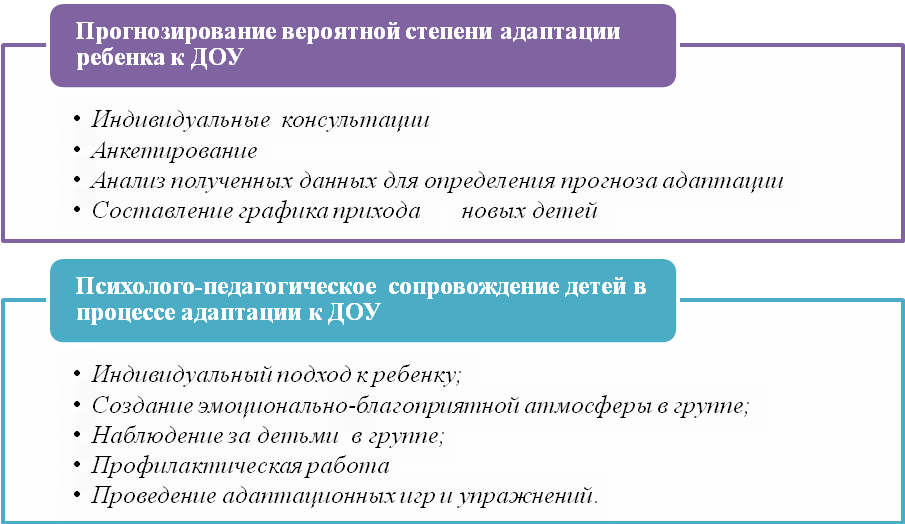 Полученные в ходе проведённой работы результаты позволили сделать определённый прогноз адаптации детей и их готовности к поступлению в ДОУ.Прогноз адаптации:Готовы к поступлению – 15 детей, 75 %Условно готовы к поступлению – 5 детей, 25%Не готовы к поступлению –0 %Вывод: Прогноз адаптации и течение адаптации почти совпадают, что говорит об успешном психолого-педагогическом сопровождении детей.  Дети раннего возраста успешно преодолели адаптационный период и в целом готовы к переходу в дошкольные группы детского сада в соответствии с возрастом. Результаты коррекционной работы логопункта за2017-2018 учебный год Программно-методическое обеспечение:Филичева Т.Б., Чиркина Г.В. Программа обучения детей с нарушениями речи. М.,2008.Курдвановская Н.В. Планирование работы логопеда с детьми 5-7 лет. М.,2007.Диагностика нарушений речи у детей и организация логопедической работы в условиях дошкольного образовательного учреждения: сборник метод.рек. СП., 2002.Методы обследования речи детей: пособие по диагностике речевых нарушений / Под общ. ред.проф. Г.В. Чиркиной.2007г.С каждым годом идет увеличение количества детей с нарушениями речевого развития. Основные задачи логопедического обучения детей с различными видами речевых нарушений в условиях логопункта включают в себя не только коррекцию ведущего дефекта у детей, но и подготовку их к овладению грамотой и школьному обучению, а также личностное развитие дошкольников. Вся работа с детьми строится в форме индивидуальных и подгрупповых занятий по следующим направлениям: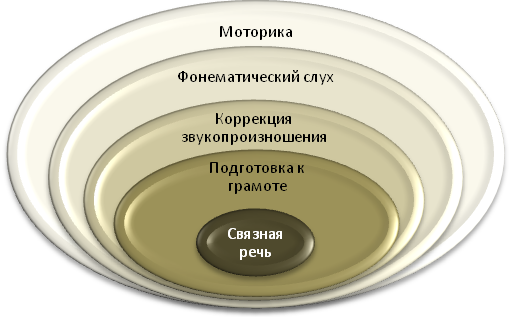 Инновационной формой работы является - использование тренеров с целью комплексной тренировки положения языка и тонуса оральной мускулатуры для коррекции речевых нарушений при межзубном сигматизме; открытом прикусе;инфантильном глотании; слабой круговой мышце рта.В течение года активно велась  работа с родителями:Индивидуально-консультативные встречи; родительские встречи;  проведение семинаров-практикумов, обновление и пополнение развивающей предметно – пространственной среды логопункта, информационно-тематического стенда «Логопед советует», размещение информации на сайте ДОУ.Вывод: Коррекционно – развивающая работа с детьми  строится на основе  интеграции,  личностно – ориентированного подхода, на принципах соблюдения интересов ребёнка, системности, непрерывности, рекомендательного характера оказания помощи. Необходимо пополнить дидактический материал  в соответствии ФГОС ДО.4.2. Достижения воспитанников, педагоговС целью оценки развития детей в  МАДОУ существует система мониторинга, представленная в виде  педагогической диагностики, которая помогает педагогам изучитьвозможность и успешность освоения воспитанником предлагаемого содержания и определить его  перспективы развития.  Основным методом, используемым для оценки развития детей педагогами ДОУ,  является метод наблюдения (социально - коммуникативное развитие), используется метод индивидуальной беседы (познавательное и речевое развитие), изучение работ детей в результате продуктивных видов деятельности - рисование, лепка, конструирование, аппликация (художественно-эстетическое развитие). Мониторинг освоения детьми ООП ДОУ проводился воспитателями специалистами  во всех возрастных группах  в соответствии с годовым планом и календарным учебным  графиком на 2017-2018 учебный год.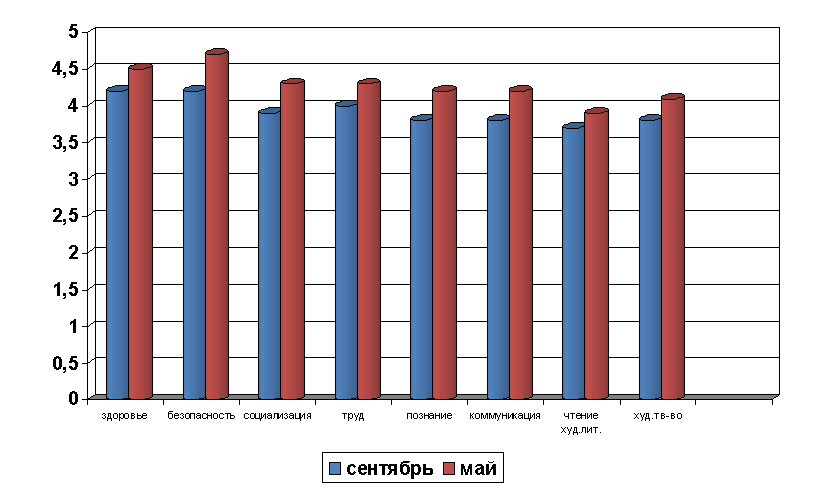 Прослеживается положительная динамика - 90 % детей усвоили программный материал по всем направлениям: познавательно-речевое, социально-личностное, художественно-эстетическое, физическое развитие на среднем и высоком уровне.Вывод: Итоги  мониторинга помогают педагогам определить дифференцированный подход к каждому ребёнку в подборе форм организации, методов и приёмов воспитания и развития. Предстоит  внести коррективы в систему мониторинга в соответствии с ФГОС ДО.Одним из показателей качества образовательной работы в МАДОУ   является подготовка детей к обучению в школе. В этом  учебном году в дошкольном учреждении было 2 подготовительных к школе группы. Совместно с  городским Советом старшеклассников  проведены мероприятия,  целью которых является организация сотрудничества со школой,  преемственность поколений, расширение представлений детей о школьной жизни и успешной адаптации.             Результаты диагностики по интегративным качествам:1 – Физически развитый, овладевший основными культурно-гигиеническими  навыками;2 – «любознательный, активный – стремится к творческому труду и работе на результат»;3– «Эмоционально отзывчив – доброжелателен, понимает и сопереживает чувствам других людей, отзывчив к их нуждам, трудностям и пр.»4 – «овладевший средствами общения и способами взаимодействия со взрослыми и сверстниками…»5 – «способный управлять своим поведением и планировать свои действия на основе первичных ценностных представлений..»6 –«способный решать интеллектуальные и личностные задачи, адекватные возрасту…»7 – «имеющий первичные представления о себе, семье, обществе, государстве, мире и природе….»8 - «овладевший универсальными предпосылками учебной деятельности…»9 – «овладевший необходимыми умениями и навыками»По результатам мониторинга были сделаны следующие выводы: - у большинства воспитанников  сформированы основные физические качества и потребность в двигательной активности, они самостоятельно выполняют доступные возрасту гигиенические процедуры, но требует внимания качество осуществления КГН. Соблюдают элементарные правила здорового образа жизни. У детей достаточно развита крупная моторика, но есть проблемы с мелкомоторными движениями. - имеют запас представлений о себе и семье, об окружающем мире, большой и малой Родине. Сформированы обобщенные представления о флоре и фауне. Среднему уровню соответствуют представления о культуре (о разнообразии жанров изобразительно искусства, отличительных особенностях литературных произведений).- большинство детей имеют развитое воображение, которое реализуется в разных видах деятельности. Активны, любознательны, проявляют интерес к интеллектуальным играм, но стремление к самостоятельному познанию и размышлению соответствует среднему уровню.- у воспитанников вызывает затруднения использование конструктивных форм общения: умение договариваться, обмениваться предметами, распределять действия при сотрудничестве, контролировать себя и других детей в контексте общей цели, возникающих сложностей. - владеют навыками монологической и диалогической речи, но не достаточно сформирована культура общения. - умеют работать по правилу и образцу, слушать взрослого и выполнять его инструкции; вызывают трудности формирование интеллектуальной инициативы, развитие умений определять и применять возможные методы решения проблемы, пользование специальной терминологией, ведение конструктивной беседы в процессе совместной исследовательской деятельности. Все выпускники (100%) освоили программу детского сада: 85-90% имеют высокий или необходимый уровень речевого и математического развития, у всех сформированы социально-коммуникативные навыки и учебная мотивация. Данные о воспитанниках детского сада дополняют сведения из школ, в которые поступают наши выпускники. Учителя начальных классов отмечают благоприятное течение адаптации детей к школе, более 95% детей имеют высокий уровень физической готовности.Вывод: Положительная динамика в развитии интегративных качеств у воспитанников свидетельствует о реализации Основной общеобразовательной программы дошкольного образования ДОУ на достаточном уровне.В 2016-2017 учебном году ДОУ активный участник конкурсов, выставок различного уровня:Городской уровень	Районный уровеньВывод:  Результативность работы с детьми высокая. Анализ показывает, что сотрудники детского сада сами занимают активную жизненную позицию и приучают детей с дошкольного возраста понимать социальную значимость участия в мероприятиях различного уровня.4.3. Мнение родителей о деятельности педагогов, функционировании МАДОУПрочная основа воспитания и образования дошкольника, включая хорошее здоровье, правильное питание и благоприятствующую ребенку среду, поможет обеспечить плавный переход ребенка в начальную школу, дать хорошую возможность для завершения базового образования и помочь ему в дальнейшем жизненном самоопределении.Анкетирование родителей на тему «Ваше мнение о работе дошкольного учреждения» показало:Из 200 опрошенных:- Полностью удовлетворяет уровень и содержание воспитательно-образовательной работы с детьми 161 родителя (92%),  удовлетворяет частично 12 родителей (6,8%), затрудняюсь ответить 2 родителя (1,2%).- 163 родителей (93,2%) удовлетворяет уровень и содержание образовательной работы с детьми, частично 12  родителей (6,8%).- 171 родитель (97,7%) считают, что стиль общения воспитателя деликатный, вежливый,  не уверены 4 родителя (2,3 %).- 175 родителей (100%) считают, что в детском саду ребенок получает больше знаний, чем если бы воспитывался дома.- 159 родителям (90,8%) помогают рекомендации, советы воспитателей по воспитанию детей, частично - 14 родителей (8%) , 2 родителя (1,2%) - не видят помощи от  педагогов. Вывод: Детский сад и семья стремятся к созданию единого пространства развития ребёнка. Продолжить работу по обеспечению психолого-педагогической поддержки семьи и повышения компетентности родителей в вопросах развития и образования, охраны и укрепления здоровья детей, повышению роли родителей в органах самоуправления.5.	Кадровый потенциал.5.1. Качественный и количественный состав персонала.Муниципальное автономное дошкольное образовательное учреждение детский сад  № 197 обеспечено кадрами в соответствии с квалификационными требованиями и штатным расписанием. В ДОУ работают квалифицированные и компетентные педагоги – 16 воспитателей, учитель-логопед, музыкальный руководитель,  инструктор по физической культуре.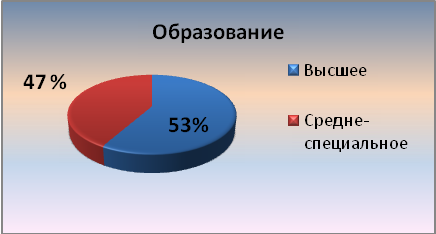 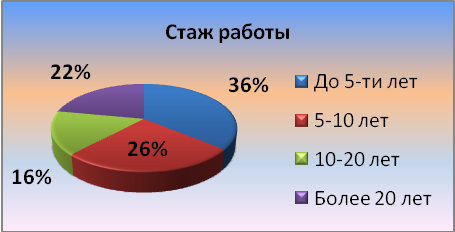 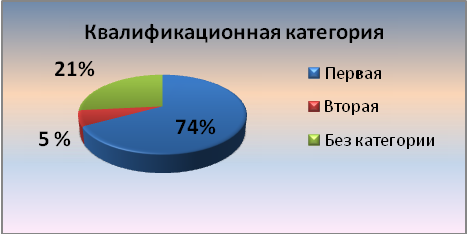 На   современном этапе педагоги ДОУ вовлечены в инновационный процесс, касающийся обновления содержания дошкольного образования, форм его реализации. С этой целью в ДОУ проведено ряд мероприятий, которые реализуются в  соответствии со сроками, указанными в плане действий по обеспечению введения ФГОС ДО («Дорожной карте»). Особое внимание уделяется  работе с молодыми специалистами, тем более, что контингент молодёжи вырос за последний год на 7 %. В целях создания условий для развития творчества и активной профессиональной позиции молодых педагогов, стимулирования их дальнейшего становления в ДОУ организована и работает «Школа молодого педагога». Квалификационные требования к педагогической профессии предусматривают владение ИКТ и ставит педагогов в условия необходимости приобретения специальных знаний и умений. Работает сайт МАДОУ,  есть электронный адрес. Все педагоги используют в своей  работе интернет – ресурсы. Многие из них  в образовательной деятельности используют самостоятельно созданные презентации по различным направлениям и темам. Есть педагоги, которые создали свои мини - сайты и активно принимают участие на различных педагогических форумах: Зарывных О.М. – воспитатель, Партина В.А. – воспитатель, Астафьева О.А. – учитель- логопед.Вывод: Педагог  всегда являлся центральной фигурой в образовательном процессе. Поэтому необходимые изменения в образовании не могут происходить, если педагоги не будут стремиться совершенствовать свою профессиональную деятельность. Готовность к творческой инновационной деятельности в современных условиях – важнейшее качество педагога — профессионала, без наличия которого невозможно достичь и высокого уровня педагогического мастерства.5.2.Развитие кадрового потенциала.      От педагогического мастерства каждого воспитателя, его культуры, любви к детям зависят уровень общего развития, которого достигнет ребенок, степень прочности приобретенных им нравственных качеств. Заботясь о здоровье и всестороннем воспитании детей, педагоги дошкольных образовательных учреждений совместно с семьей должны стремиться не только сделать счастливым детство каждого ребенка, но и предопределить его счастливое будущее.Сведения о повышении квалификации педагогов Коллектив педагогов ДОУ находится в творческом развитии. Педагоги стремятся к профессиональному росту,  повышают уровень  знаний, образовательный уровень.  С этой  целью  было организовано повышение квалификации педагогических работников на трех уровнях:на уровне МАДОУ – через педагогические советы, семинары, консультации, проведение открытых мероприятий с детьми и родителями, школа молодого воспитателя, наставничество, творческие отчеты, консультации-практикумы по освоению ИКТ (пользование компьюторных презентации, участие в работе сайта), участия в конкурсах, самообразование и др.(79%);на уровне района – через участие в методических объединениях, семинарах, конкурсах и др. (38 %);курсовая подготовка в ИРО, Ур ГПУ  (21%)Эффективной формой повышения квалификации воспитателей, оказания им методической помощи являются коллективные просмотры работы опытных педагогов. Открытые мероприятия проводятся и с целью изучения и внедрения передовых методов в практику работы других сотрудников. Открытые просмотры мероприятий играют важную роль в системе повышения квалификации педагогов и в образовательном процессе в целом. Они позволяют педагогам увидеть, как работают коллеги, использовать их позитивный опыт, осознать свои недочеты.В 2016-2017 году один педагог, музыкальный руководитель Сулейманова Эльвира Исламовна аттестовалась на I квалификационную категорию.  Вывод: Повышение квалификации педагогов осуществлялась согласно утвержденному плану. Недостаточно используются современные формы (вебинары, дистанционное обучение).Методический кабинет в течение года пополняется  новой методической литературой и  периодическими изданиями. В учебном году в помощь педагогам были предложены следующие  журналы: «Управление в ДОУ», «Музыкальный руководитель», «Логопед», «Дошкольная педагогика», «Справочник руководителя ДОУ», «Старший воспитатель», «Инструктор по физической культуре»; всероссийская газета «Добрая Дорога Детства».Педагоги успешно освоили современные технологии и формы организации образовательной деятельности воспитанников: фронтальные, подгрупповые, индивидуальные. Учреждение реализует современные педагогические технологии, такие как: проектная деятельность, проблемное обучение, технология использования игровых методов обучения, информационно-коммуникационные технологии. Широко используются моделирование, экспериментирование.  Педагоги (62 % ) в своей работе   используют проектный метод. В течение года ими реализовано 25 краткосрочных детско-родительских проектов. Каждая группа имеет страницу на сайте ДОУ, где ежемесячно воспитатели и специалисты размещают информацию о жизнедеятельности детей в детском саду, консультации по вопросам воспитания.Вывод: Условия соответствуют направленности реализуемой ООП, способствуют творческому росту педагогов, формированию мотивации к саморазвитию. 6. Финансовые ресурсы МАДОУ и их использованиеИсточниками финансирования МАДОУ № 197 являются: - субсидии на выполнение муниципального задания; - субсидии на иные цели; - средства от приносящей доход деятельности; - пожертвования; - родительская плата за содержание детей в МАДОУ.- дополнительные услуги. На 2017-2018 год было сформировано муниципальное задание по предоставлению муниципальных услуг на 271 воспитанник. От Наблюдательного совета своевременно получали заключения на   проекты плана финансово-хозяйственной деятельности МАДОУ и одобрение о совершении крупных сделок. Приложение к плану финансово – хозяйственной деятельности на 2018год –ПРИЛОЖЕНИЕ 1 Подробная информация размещена на официальном сайте РФ:Доходы, полученные от  оказания  платных  услугПриобретение  материалов в 2017 году.                       Родительская плата за содержание ребенка в МАДОУ(руб)Оценка размера средней заработной платы по категориям педагогических работников с учетом уточненного размера средней заработной платы в экономике на 2014-2018 годыВывод: финансовое обеспечение деятельности дошкольного учреждения осуществлялось в соответствии с планом финансово-хозяйственной деятельности, своевременные компенсационные выплаты, наличие социальных льгот способствовало решению задач социальной поддержки семей воспитанников в полном объеме.7 . ВЫВОД ПО ПРОВЕДЕННОМУ АНАЛИЗУ ДОУ 1. Образовательная деятельность ведется в соответствии с поставленными целями и задачами. 2. Создается современная развивающая предметно- пространственная среда в группах в соответствии ФГОС ДО. 3. Осуществляется сотрудничество с социумом, положительно влияющее на качество оказания образовательных услуг. 4. Установлено эффективное взаимодействие с родителями через вовлечение их в организацию образовательной работы ДОУ с применением активных форма работы с семьей. 5. Нет роста заболеваемости обучающихся за счет использования различных здоровьесберегающих технологий. 6. ДОУ укомплектовано квалифицированными кадрами. Педагоги не имеют задолженности курсовой переподготовки Таким образом, проблемно- ориентированный анализ показал, что дошкольное образовательное учреждение находится в режиме развития с учетом ФГОС ДО. Одним из условий достижения эффективности результатов деятельности ДОУ стал сформированный педагогический коллектив. Педагогов детского сада отличает творческий подход к работе, что сказывается на качестве деятельности всего учреждения в целом. Результаты деятельности ДОУ за 2016- 2017 учебный год были тщательно проанализированы, сделаны выводы о том, что в целом работа проводилась целенаправленно и эффективно. Наряду с достигнутыми результатами в детском саду сохраняется ещѐ и масса проблем, которые нам придется решить в ближайшее время. 8. ОСНОВНЫЕ ПРОБЛЕМЫ ДОУ 1. Оснащение методического кабинета необходимым пособием, литературы. 2. Оснащение групп качественной детской мебелью (стулья, скамейки в музыкальный зал). 3. Хотелось бы обновить малые формы на территории детского сада, интересным для детей оборудованием. 4.Привести в соответствие с ФГОС ДО развивающую предметно- пространственную среду ДОУ. 6. Активировать использование в образовательном процессе мультимедийные средства, а именно проекторы, дивайсы. 7. Необходимо укрепление материально – технической базы: приобретение новых дидактических пособий, игрового оборудования, установка малых архитектурных форм на участках, приобретение компьютерной техники. 8. Не все родители прислушиваются к советам воспитателей и продолжают нарушать режим дня, поздно приводят детей в детский сад. Воспитанники пропускают утреннюю зарядку, а иногда и завтрак. 9. Не все родители участвуют в образовательной деятельности ДОУ. Решение этих проблем зависит от многих факторов: от возможностей финансирования, от привлечения внебюджетных средств и от совместных усилий родителей и коллектива детского сада. 9. ЗАКЛЮЧЕНИЕ: Перспективы и планы развития на 2018-2019 учебный год. В 2018-2019 учебном году мы планируем продолжить работу по  повышению уровня здоровья детей через совершенствование системы организации их двигательной активности и активное внедрение современных здоровьесберегающих технологий.  Планируется работа по повышению квалификационной категории педагогического состава с I на высшую. В течении года планируется обучение педагогов по работе с детьми ОВЗ.  Дальнейшее привлечение творческого потенциала родителей в образовательный процесс и использование разнообразных форм работы с семьей. Планируем запустить клубы для родителей : Цель: потребности ребенка в понимающих родителях;способствовать установлению сотрудничества детского сада и семьи в вопросах обучения, воспитания и развития детей дошкольного возраста;помогать родителям рассматривать процесс образования как непрерывный партнерский диалог со своим ребенком на основе знаний психологических закономерностей и особенностей возраста с учетом интересов и потребностей малыша.Задачи:повышать психолого-педагогическую культуру родителей;выявлять и транслировать положительный опыт семейного воспитания;оказывать всестороннюю помощь и поддержку родителям в осуществлении адаптационных мероприятий при переходе детей из дома в детский сад;содействовать сплочению родительского коллектива с целью предупреждения межличностных конфликтных ситуаций;способствовать установлению доверительных отношений между родителями и детским садом.Клуб «Встреча с интересными людьми». В клуб будут приглашаться гости, люди (в том числе и родителей наших воспитанников) самых разных профессий, с различными увлечениями, разносторонними интересами.Цель:Создание  условий  для расширения и углубления представлений дошкольников о различных профессиях и представлений о мире увлечений людей.Задачи:развивать познавательный интерес и познавательную активность через совместную деятельность;формировать у детей понятие «трудовая деятельность»;демонстрировать глубину и разнообразие интересов каждого человека;обогащать эмоционально-чувственный опыт детей в процессе общения с другими людьми;развивать монологическую и диалогическую речь;воспитывать любознательность, уважительное отношение к деятельности взрослых людей.Расширить сектор дополнительных услуг.С учетом успехов и проблем, возникших в минувшем учебном году, намечены следующие задачи на 2017-2018 учебный год: ПоказателиСодержаниеТипдошкольное образовательное учреждениеВиддетский садОрганизационно-правовая форма муниципальное автономное учреждениеУчредительДепартамент образования Администрации города ЕкатеринбургаНепосредственную организацию и координацию деятельности Учреждения осуществляет Управление образования    Железнодорожного района города ЕкатеринбургаЛицензия на образовательную деятельностьСерия 66ЛО1 №0000583, регистрационный №17186 от 23.04.2013 сроком действия –бессрочноПриложение к ЛицензииСерия 66ЛО1 №0014056, регистрационный №17186 от 23.04.2013 сроком действия –бессрочноУровень образования: Дошкольное образованиеПодвиды: Дополнительное образование детей и взрослыхСвидетельство о государственной аккредитацииСерия ДД  №003620, регистрационный №5632 от 08.12.2010г. Местонахождение. Екатеринбург, улица Бебеля, 148а.  Режим работыпятидневная рабочая неделя с 10,5 часовым пребыванием детей с 07.30 до 18.00 часов, исключая праздничные и выходные дни.Структура и количество групп В учреждении функционируют 11 группВсего 248 детей, проектная мощность – 220 детейРуководитель Заведующий – Маркова Оксана ГеннадьевнаОрганы государственно-общественного управления- Общее собрание коллектива, - Педагогический совет, - Родительский комитет,- Наблюдательный совет.В управлении МАДОУ в рамках своей компетенции принимают участие Учредитель и Управление образования.Наличие сайта ДОУhttp://197.tvoysadik.ruКонтактная информациятелефон: (343) 323-89-84 факс: (343) 323-89-84Е-mail: ekb_mdoy197@ mail.ruСоциальный статус семьиПолные Семьи – 86%Неполные семьи- 14%Количество детей в семье Многодетные семьи – 25%Семьи, воспитывающие 1 ребенка – 42%Семьи, воспитывающие 2 ребенка -33%Особые семьиСемьи, воспитывающие ребенка инвалида – 1 ребенок;Дети под опекой – 3 ребенка;Проживающих  в приемных семьях- 0Образовательный цензВысшее образование – 45%Среднее профессиональное – 38%Среднее – 17%Профессиональный статусСлужащие – 53%Предприниматели – 41%Безработные, домохозяйки – 12%НациональностьРусские – 63%Киргизы – 20 %Другие национальности (татары, башкиры – вьетнамцы, азейбарджанцы) -17%Режим работыСпециалистыФормы работыРезультаты работы1-я и 3-я среда каждого месяцас 16:00 до 18:00 Заведующий, заместитель заведующего, учитель-логопед, музыкальный руководитель, инструктор по физической культуре. - Индивидуальное консультирование родителей в отсутствие ребенка,- индивидуальные занятия с ребенком, - групповое консультирование семей с одинаковыми проблемами.Тематических консультаций - 5индивидуальных консультаций -23, из них 19 с учителем - логопедом.№Название дополнительной профессиональной образовательной программы (модуля), количество часовКоличество часов 1«Обучение навыкам оказания первой помощи» 16 часов2«Контрактная система в сфере закупок товаров, работ, услуг для обеспечения государственных и муниципальных нужд» 144 часов3Подготовка должностных лиц и специалистов гражданской обороны и Свердловской областной подсистемы единой государственной системы предупреждения и ликвидации чрезвычайных ситуаций»36 часов4«ФГОС дошкольного образования: проблемы и пути решения»72 часа5«Управление развитием доступности и качества образовательных услуг в муниципальной системе дошкольного образования на основе программно-целевого подхода»72 часа6«Организация службы медиации в образовательной организации»72 часаНормативно-правовые документы:1. Федеральный закон от 29.12.2012 № 273-ФЗ «Об образовании в Российской Федерации»2. Федеральный государственный образовательный стандарт дошкольного образования. Приказ Минобрнауки России от 17.10.2013 № 11553. Приказ Министерства здравоохранения и социального развития Российской Федерации от 26.08.2010 № 761н «Об утверждении Единого квалификационного справочника должностей руководителей, специалистов и служащих». Раздел «Квалификационные характеристики должностей работников образования»4. Постановление Главного государственного санитарного врача Российской Федерации от 15.05.2013 № 26 г. Москва «Об утверждении СанПиН 2.4.1.3049-13 «Санитарно-эпидемиологические требования к устройству, содержанию и организации режима работы дошкольных образовательных организаций»5. Приказ Министерства образования и науки Российской Федерации (Минобрнауки России) от 30.08.2013 № 1014 г. Москва «Об утверждении Порядка организации и осуществления образовательной деятельности по основным общеобразовательным программам - образовательным программам дошкольного образования»6. Методические рекомендации по реализации полномочий органов государственной власти субъектов Российской Федерации по финансовому обеспечению оказания государственных и муниципальных услуг в сфере дошкольного образования. Письмо Министерства образования и науки РФ от 01.10. 2013 № 08-14087. Закон Свердловской области от 15 июля 2013 года N 78-ОЗ «Об образовании в Свердловской области» (с изменениями на 17 октября 2013 года)8. Постановление Правительства Свердловской области от 26.02.2013 № 223-ПП «Об утверждении Плана мероприятий («дорожной карты») «Изменения в отраслях социальной сферы, направленные на повышение эффективности образования» в Свердловской области на 2013-2018 годы»9. Федеральный закон РФ от13.11.2006г. № 174-ФЗ «Об автономных учреждениях» 10. Федеральный закон РФ от18.07.2011г. № 223-ФЗ «О закупках товаров, работ, услуг отдельными видами юридических лиц»Блоки физкультурно-оздоровительной работыСодержание физкультурно-оздоровительной работыСоздание условий для двигательной активности- Гибкий режим; - занятия по подгруппам; - оснащение (спортинвентарем, оборудованием, наличиеспортивных центров  в группах); - индивидуальный режим пробуждения после дневного сна.Система двигательной активности;система психологической помощи-Утренняя гимнастика; -прием детей на улице в теплое время года-занятия физической культурой; -двигательная активность на прогулке; -подвижные игры; -физкультминутки; -гимнастика после дневного сна; -физкультурные досуги, забавы, игры; -игры, хороводы, игровые упражнения; -релаксация;-минутки настроения.Система закаливания-Утренний прием на свежем воздухе в теплое время года; -утренняя гимнастика на улице в теплое время года; -сон с доступом воздуха;  - гимнастика после сна;- полоскание рта после приема пищи;- витаминотерапия; - «ленивая» гимнастика в постели;- босохождение;- контрастные воздушные ванны;- воздушные и солнечные ванны в теплое время года; - дыхательная гимнастика;- релаксационные упражнения под музыку;- обширное умывание прохладной водой; - обливание ног водой в теплое время года;Организация рационального питания-введение овощей,  фруктов  и соков; -витаминизация третьего блюда;-питьевой режим.Лечебно-профилактические и оздоровительные мероприятия: -Вакцинопрофилактика;-Туберкулинодиагностика;-Закаливающие процедуры;-Массаж; -Чесночно-луковая ионизация воздуха.Диагностика уровня физического развития, состояния здоровья, физической подготовленности.-Диагностика уровня физического развития; -диспансеризация детей детской поликлиникой; Свердловская государственная академическая филармонияПроведение выездных мероприятий для воспитанниковМБОУ СОШ № 166Экскурсии в школыСовместные мероприятия с библиотекой Выставки детских работПодготовительные курсыДЭЦ «Рифей»ЭкскурсииСовместные выставкиАкция «накормим животных»Экологическая тропаЭкскурсииСовместные выставкиАкция «накормим животных»Экологическая тропаМДОУ ЦРР «Радуга»Коррекционная работаМУ ДГБ № 16Медицинское сопровождениеПрофосмотры дошкольниковДиспансеризацияИМЦИнформационно-методическая помощь педагогамИнспектор по пропаганде полка ДПСОбучающие занятия по ПДДИнформационный обменВыставка стенгазет «Я и дорога»Встреча с инспекторомТерриториальная комиссия Железнодорожного района г.Екатеринбурга по делам несовершеннолетних и защите их правРеализация Комплексной программы реабилитации и адаптации семьи, находящейся в социально опасном положении№ п/пФормы работы  с  родителями1Групповые и общие родительские собрания 2Индивидуальные  консультации 3Дни открытых дверей 4Семинары-практикумы5Наглядная информация6Педагогический мониторинг7 Праздники, развлечения8Выставки9Проектная деятельность10Родительские встречи11КонкурсыВсего комнат, используемых в образовательном процессе,15в том числе: групповых комнат- осуществление различных видов деятельности (игровая, двигательная, познавательная, исследовательская,коммуникативная, творческая, продуктивная,музыкальная)11 организованы центры:- двигательной активности- сюжетно-ролевых и режиссерских игр- музыкальный - художественного творчества- театрализованных игр - конструирования - развития речи - книги - природы -экспериментально-исследовательской деятельности - ОБЖ Методический  кабинет 
- Осуществление методической помощи педагогам
- Организация консультаций, семинаров, педагогических советов
- Выставка дидактических и методических материалов
для организации работы с детьми по различным направлениям развития.1- Библиотека педагогической и методической литературы
-  Библиотека периодических изданий
-   Опыт работы педагогов
-  Материалы консультаций, семинаров, семинаров-практикумов
-  Иллюстративный  и дидактический материалы
- Библиотека периодической  печатиЛогопедический  кабинет - работа  по коррекции речи
- Консультативная работа
с родителями по коррекции речи детей1- Большое настенное зеркало
-  Дополнительное освещение у зеркала
- Стол и стулья для логопеда и детей- Облучатель
- Методическая литература- Наборное полотно, фланелеграф, пособия, д/и
- Индивидуальные зеркала для детейКабинет педагога-психолога- Психолого-педагогическая диагностика
- Коррекционная работа с детьми
- Индивидуальные консультации1-  Детская мягкая мебель
- Детский стол, стул
- Стимулирующий материал для психолого-педагогического обследования детей
-  Игровой материал
-  Развивающие игрыМузыкальный  зал - Музыкальная деятельность
- Индивидуальнаяи подгрупповая работа- Тематические досуги
- Театральные представления
-  Праздники и утренники- Мероприятия для родителей1- Библиотека методической литературы, сборники нот
- Шкаф для используемых пособий, игрушек, атрибутов и прочего материала
-  Пианино- Ширма 3-х створчатая
-  Видеомагнитофон, телевизор,  музыкальный центр
- Разнообразные музыкальные инструменты для детей
-  Подборка аудио- и видеокассет с музыкальными произведениями Спортивный  зал-  Занятия физической культурой
-  Спортивные досуги
- Развлечения, праздники
- Консультативная работа
с родителями и воспитателями1- Спортивный комплекс- Скамьи гимнастические- Стенка шведская- Спортивные маты- Спортивное оборудование и инвентарь- Атрибуты к играм- Пианино- Музыкальный центрМедицинский  кабинет процедурный кабинетизолятор111- Медицинское оборудование, препараты- Карты развития ребенка Телевизор2DVD – плеер1Компьютер5Видеомагнитофон1Музыкальный центр2Мультимедиа система2Принтер3Ноутбук 5Магнитофоны11Группы здоровья2017 - 2018I24%II69%III6,8%IV0, %Причины20162017Практически здоровые детей9%24%Имеющие хронические заболевания12%6,8%Часто болеющие дети12%8,1%Статистика травм--Заболевания           2017гЧисло дней работы учреждения в году247Среднесписочное количество детей220Число дней, пропущенных по болезни3898Всего зарегистрированно случаев заболеваний283Инфекционные и паразитарные болезни (всего)22кишечные инфекции3капельные инфекции14вирусный геппатит-Болезни нервной ситсемы (всего)-вегето-сосудистая дистония-Болезни глаза и его придатков-Болезни уха и сосцевидного отростка1Болезни системы кровообращения (всего)-Ревматизм в активной фазе и обострения хронических ревматических болезней сердца-гипертензия-Болезни органов дыхания [всего]244ОРИ (всего)248ОРИ верхних дыхательных путей и обострения хронических (синусит, фарингит, тонзиллит, ларингит,4острый бронхит (обострения хронического)-грипп-пневмония-Болезни органов пищеварения-Болезни почек и мочевых путей-Травмы и отравления (всего)-переломы-ожоги-отравления-Прочие заболевания2Индекс здоровья Подготовительные к школе группыВоспитателиОбщий средний баллИнтегративные качестваИнтегративные качестваИнтегративные качестваИнтегративные качестваИнтегративные качестваИнтегративные качестваИнтегративные качестваИнтегративные качестваИнтегративные качестваОбщий средний балл123456789№ 4Зарывных Оксана Михайловна4,94,53,64,13,74,84,94,04,5№ 6 Партина Вера Александровна4,74,03,84,03,74,64,83,94,4№ 10Буярова Антонина Федоровна4,44,03,53,83,24,34,43,74,0№ 11Масленникова Мария Дмитриевна4,64,33,63,73,54,64,73,94,3КонкурсыРезультаты участия1ДО-школьная наукаУчастники 8 группа2Маленькие граждане большой страныУчастники 4 группа34567* Охват городских конкурсов 46% из 100%КонкурсыРезультаты участия1Лего-конструированиеДиплом участника 8 группа2Фестиваль здоровья4место (3,12 группы)3Инженером стать хочу – пусть меня научатУчастники 8,9 групп4Разноцветные голоса1 место Дети 9 группы 5Добрый городФиналисты 6Фасоленка Дипломанты 1 степени7Шашечный турнир1 место (родитель 3 группы)* Охват районных конкурсов 100%Наименование центра повышения квалификацииНазвание образовательной программыКол-во часовФИО педагогаЦентр дополнительного образования Института педагогики и психологии детства УрГПУ«Социальное развитие ребенка - дошкольника»72Масленникова М.Д.ГБОУ ДПО СО «ИРО»«Проектирование деятельности педагога дошкольного образования в соответствии с ФГОС ДО»120Милькова И.Н., Митюкова Н.А.Наименование вида   
     деятельности (услуги, работы)ПериодФактический доход по итогам года руб.Расход по итогам года руб.На что потрачены средства Название организации по договоруПлатные дополнительные услугиПоступило за 5 месяцев 448 178,35352 823,35Коммунальные расходы, налог на имуществоОстаток на 01.06.2018267 760,250май60 000,0060 000,00Профосмотр работников ДОУПожертвования Остаток на 01.01.2018  53 324,8464588,00Установка Домофона ООО «Видео СервисПожертвования Январь -май30 643,3611 940,00Песок в песочницы ООО Торговая компания  «Капитель – плюс»»,Остаток на  01.06.20187 440,200№ п/пНаименованиеСумма1Моноблок 2 шт100000,002Моющие средства9380,003Ремонт холодильника10208,004Швейная машинка9170,005Тример электрический6500,006Перчатки одноразовые300,007Переноска-удлинитель 2 шт8000,008Минисистема Sony24990,009Канцелярские товары8410,5010Бумага, папки, тетради, ватман18291,9411Энциклопедии 4589,0912Стремянка 2 шт6930,0013Кресло оператора 4 шт14840,0014Стол для переговоров5278,0015Ванна моечная двухцекционная15960,0016Халат для воспитателя14140,0017Стеллаж производственный10000,0018Стеллаж производственный68000,0019Стеллаж металлический62002,0020Постельное белье73125,0021Посуда, весы электронные33165,0022Доска меловая 2 шт5160,0023Доска магнитно-маркерная1850,2824Итого: 510 2882017- 2018 год 2017- 2018 год 2017- 2018 год                                 Оплата за уход и присмотр                                Оплата за уход и присмотр2980 рубЛьготы по родительской плате (количество семей)Льготы по родительской плате (количество семей)Льготы по родительской плате (количество семей)Многодетные семьи --Дети-инвалиды 12Дети-опекуны --3Компенсационные выплатыКомпенсационные выплатыКомпенсационные выплатыс 1184руб. (средний размер родительской платы)с 1184руб. (средний размер родительской платы)с 1184руб. (средний размер родительской платы)20%30%30%50%41%41%70%22%22%100%7%7%Размер средней заработной платы по категориям работников2014 год2015 год2016 год2017год2018 годПедагогические работники Дошкольных образовательных учреждений, рублей 26 55329 10732 10831 07229 244,24Способствовать повышению эффективности работы по развитию речевого общения дошкольников  в разных видах деятельности, с целью всестороннего развития ребенка в соответствии с возрастными индивидуальными особенностями ФГОС ДО;Совершенствовать работу по реализации эффективных форм оздоровления и физического воспитания дошкольников. Формировать у детей потребности и мотивации к сохранению и укреплению своего здоровья;Отработать и внедрить нетрадиционные формы и методы работы с семьей с целью построения конструктивно-партнерского взаимодействия семьи и детского сада.